Publicado en Pozuelo de Alarcón el 15/07/2020 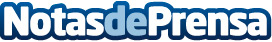 Picoteo para calmar las emociones: claves de Cigna para evitar que afecte al bienestar digestivo El cambio de rutina que trae la época estival, el hecho de que algunas personas continúen trabajando desde casa y una inadecuada autorregulación emocional podrían ser algunos factores que predispongan a comer de manera desordenada e impulsivaDatos de contacto:RedacciónNota de prensa publicada en: https://www.notasdeprensa.es/picoteo-para-calmar-las-emociones-claves-de Categorias: Nacional Nutrición Sociedad http://www.notasdeprensa.es